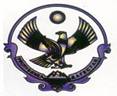                                  РЕСПУБЛИКА ДАГЕСТАНМУНИЦИПАЛЬНЫЙ РАЙОН  «КАЯКЕНТСКИЙ РАЙОН»МБОУ «ПЕРВОМАЙСКАЯ СРЕДНЯЯОБЩЕОБРАЗОВАТЕЛЬНАЯ ШКОЛА №1ИМЕНИ ГЕРОЯ СОВЕТСКОГО СОЮЗА С. К. КУРБАНОВА»  368552 с. Первомайское, ул. Школьная                                                                      тел: Анализ работыМБОУ «Первомайская СОШ №1 имени Героя Советского Союза С.К.Курбанова» Каякентского района, проведенной в рамках реализации проекта «500+» в 2020 – 2021 учебном году.с.Первомайское 2021 г.В соответствии с Приказом Федеральной службы по надзору в сфере образования и науки от 19.08.2020 г.№ 847 «Об утверждении методики выявления ШНОР, на основе комплексного анализа данных об образовательных организациях, в том числе данных о качестве образования»,  приказом    Минобрнауки РД от 3.02.2021 №05-02-49/21 «О реализации федерального проекта по организации методической поддержки общеобразовательных организаций, имеющих низкие образовательные результаты обучающихся, «500+»  МБОУ «Первомайская СОШ №1 имени Героя Советского Союза С.К.Курбанова» вошла в число общеобразовательных организаций,     отобранных     для     участия     в     проекте     по организации методической поддержки общеобразовательных организаций, имеющих низкие образовательные результаты обучающихся, «500+».Целью проекта является повышение качества образования в школах с низкими образовательными результатами обучающихся.Для  школы были определены рисковые профили:В феврале 2021 года было проведено анкетирование обучающихся 6, 9 классов, родителей (законных представителей), педагогического коллектива и директора школы с целью определения рисковых профилей школы, над которыми предстояло работать в течение года.Администрацией МБОУ «Первомайская СОШ №1 имени Героя Советского Союза С.К.Курбанова»  совместно с куратором Джамалудиновой М.Д. был              проведен анализ «рискового профиля школы» в рамках самодиагностики школы с учетом результатов проведенного анкетирования среди обучающихся, родителей (законных представителей), педагогического коллектива. На основе проведенного анализа дирекция школы совместно с куратором определила направления, по которым был сформирован пакет мер, необходимых для повышения качества образования в школе.Самодиагностика  мер по устранению рисков.Первая рабочая встреча с  куратором Джамалудиновой М.Д.  состоялась 5 апреля 2021 г.Куратор ознакомилась с документами, регламентирующими деятельность школы:ООП, ООО;учебный план;рабочие программы; КТП по предметам ВПР;работы обучающихся в сентябре и марте;отчеты по итогам ВПР;программа развития школы:план методической работы;формами, периодичностью и порядком текущего контроля успеваемости и итоговой аттестации обучающихся.                       В рамках реализации   проекта «500+» на первом этапе разработаны и утверждены                                          следующие    программы и документы:1 Концепция  программы развития МБОУ «Первомайская СОШ №1 имени Героя Советского Союза С.К.Курбанова» на 2021-2023  годы;2. Среднесрочная программа развития МБОУ «Первомайская СОШ №1 имени Героя Советского Союза С.К.Курбанова» на 2021 год. 3. Антирисковые программы в соответствии с направлениям:«Низкий уровень оснащения школы»;«Низкое качество преодоления языковых и культурных  барьеров»;«Пониженный уровень школьного  благополучия»;«Высокая доля обучающихся с рисками учебной неуспешности».В 2020 – 2021 учебном году администраторы школы в рамках проекта «500+» приняли участие в мероприятиях ФГБУ «ФИОКО» - вебинарах, тренингах , совещаниях, анкетированиях, конференциях:«Современные исследования по школьной неуспешности»;«Результаты мониторинга работы директоров ШНОр в ИС МЭДК»«Низкий уровень дисциплины в школе»; «Риски школьной неуспешности: причины и проявления»;«Обмен опытом по проекту «500+»;«Совершенствование методической поддержки педагогов школы по преодолению профессиональных дефицитов»;«Концепт – карты, как средство повышения компетентности учителей»;«Механизм коучинга как эффективный инструмент в устранении рисков низких образовательных результатов обучающихся»;«Работа школы с местным сообществом и партнерами. Межшкольное партнерство для расширения образовательных возможностей»«Механизмы устранения риска «Пониженный уровень школьного благополучия»«Школа активных и успешных детей: опыт повышения уровня школьного благополучия»«Модель эффективной школы как основание для разработки программ повышения уровня образовательных результатов»;«Формирование условий преодоления рисков низких образовательных результатов»«Школьная программа улучшения образовательных результатов: задачи, разработка, реализация, оценка эффективности» и др.Педагоги прошли курсы «Школа современного учителя», «Учитель будущего» и «Национального института качества образования».         Меры среднесрочной программы 1 и 2  этапов исполнены в соответствии со сроками:По итогам работы школы в рамках проекта «500+» Управлением образования были даны адресные рекомендации, с учетом которых школа будет работать в 2021-2022 учебном году:вести систематическую работу по подготовке обучающихся к ГИА по итогам 2021/2022 учебного года, по обеспечению получения аттестатов об основном общем и среднем общем образовании всеми выпускниками;усилить контроль за работой педагогов при подготовке выпускников к ГИА, выстраивая индивидуальные образовательные маршруты, особенно для обучающихся «группы риска», организовать индивидуальную   работу   с   обучающимися,   имеющими   пробелы   в знаниях, и испытывающими трудности в обучении;продолжить работу по реализации Программ в рамках проекта «500+», а именно, программы развития «Концепция перехода в эффективный режим работы на 2021 – 2023 гг.» и«Среднесрочная программа», программы антирисковых мер по 4 выбранным школами направлениям;вести работу в соответствии с заключенными договорами о сетевой форме взаимодействия с целью более успешной реализации программ образования и воспитания;организовать наставничество учителей;Работа по заполнению информационной системы Мониторинга электронной дорожной картой ведется в соответствии с методическими рекомендациями. Работа по проекту ведется в соответствии с методикой оказания адресной методической помощи общеобразовательным   организациям,    имеющим    низкие    образовательные    результаты. В работе пользуются методические материалы, размещенные на сайте ФИОКО.Директор школы                                     /Абдулаев М.А./«      »             20____г                                                                                                                                         №___Факторы рискаЗначимость фактора рискаРекомендации1. Низкий уровень оснащения школыВысокаяСсылка2. Дефицит педагогических кадровНизкаяСсылка3. Недостаточная предметная и методическая компетентность педагогических работниковСредняяСсылка, ссылка4. Высокая доля обучающихся с ОВЗНизкаяСсылка5. Низкое качество преодоления языковых и культурных барьеровВысокаяСсылка6. Низкая учебная мотивация обучающихсяНизкаяСсылка7.Пониженный уровень школьного благополучияВысокаяСсылка8. Низкий уровень дисциплины в классеСредняяСсылка9. Высокая доля обучающихся с рисками учебной неуспешностиВысокаяСсылка10. Низкий уровень вовлеченности родителейСредняяСсылкаФакторы риска (только актуальные для ОО)Краткое описание мер1. Низкий уровень оснащения школы 1. Приобретение интерактивного оборудования для оснащения кабинетов, оборудования для лабораторных и практических работ.2. Проведение Интернета в три учебных корпуса, отдаленных от главного корпуса более чем на 200 метров3. Проектная мощность школы (240 учеников) не соответствует реальной наполняемости (554уч.), обучение ведется в две смены. Наполняемость классов 20-25 уч.,27 классов – комплектов. Необходимо строительство новой школы, так как школьные учебные корпуса расположены в 4 разных корпусах, находящихся отдаленно друг от друга. 2. Дефицит педагогических кадров3. Недостаточная предметная и методическая  компетентность педагогических работников4. Высокая доля обучающихся с ОВЗ5. Низкое качество преодоления языковых икультурных барьеровОбеспечить возможность получения учащимся с языковыми и культурными барьерами качественного образования.6. Низкая учебная мотивация обучающихся7. Пониженный уровень школьногоблагополучияПродолжить работу школьной службы медиации.8. Низкий уровень дисциплины в классе9. Высокая доля обучающихся с рисками   учебной неуспешностиДиагностика причин:- индивидуальная работа психолога с учащимися;- работа классного руководителя с   семьей, классным коллективом;-  повышение индивидуальной работы учителя с учащимися10. Низкий уровень вовлеченности родителейФакторы риска(только актуальные для ОО)Проделанная работа1.   Низкий уровень оснащения школы.    Проведен анализ материально-технической базы и санитарно-гигиенических условий учреждения,  потребностей в приобретении учебного и иного оборудования в соответствии со спецификой и учебными программами, реализуемыми  образовательным учреждением. В результате анализа выявлены:     -  Недостаточный уровень технической оснащенности школы;    -  Компьютерная база    школы мала по количеству и устарела по качеству;    -  Проектная мощность школы (240 учеников) не соответствует реальной  наполняемости (554уч.), обучение ведется в две смены. Наполняемость классов 20-25 уч., 27 классов – комплектов;- Доступ к сети Интернет ограничен одной точкой, который находится в главном корпусе, необходимо проведение Интернета в библиотеку, начальную школу и учебный корпус № 3.2. В апреле 2021 года школа приобрела:- Кабинетную мебель на 160 мест;- Закуплены дезинфицирующие средства;- Проведена дополнительная линия водопровода;- Заменена проводка в учебном корпусе №2;- Проведен Интернет в библиотеку.3.С июня по август 2021 года проведен косметический ремонт во всех корпусах школы.4.Проведен Интернет в начальную школу и продолжается работа по обеспечению Интернетом и техникой учебного корпуса №32.Низкое качество преодоления языковых  и культурных барьеровВ апреле 2021 г. проведено анкетирование учащихся на предмет выявления учащихся с неродным русским языком, испытывающих трудности в обучении. Результаты анкетирования показали, что в школе обучаются 544  ученика, для которых русский язык не является родным, что составляет 100% от общего контингента учащихся (1-4 классы – 234 учащихся, 5-9 классы – 275 учащихся, 10-11 классы – 35 учащихся).На заседании методического совета принято решение о проведении родительских собраний, консультаций, рекомендаций для родителей (законных представителей) детей, слабо владеющих русским языком. С сентября 2021 г.  проводить  часы общения (беседы, предметные уроки, занятия по внеурочной деятельности, коллективно-творческие дела как условие для эффективного речевого и коммуникативного развития и воспитания школьников. Организовать тематические выставки, проводить библиотечные уроки, посвященные языковому многообразию. Детям принимать  участие в предметных неделях, олимпиадах, конкурсах по русскому языку.В  нашей школе русский язык не является родным для 100% контингента обучающихся: для всех  обучающихся родным языком является даргинский  язык.  К моменту поступления в 1 класс по результатам диагностики разговорным русским языком владеют 100 % первоклассников.С целью преодоления языковых и культурных барьеров, а также формирования читательской грамотности в МБОУ «Первомайская СОШ №1 имени Героя Советского Союза С.К.Курбанова» были проведены следующие мероприятия:- организовали выставку, посвященную Дню словаря- отчетное мероприятие по внеурочной деятельности«В мире книг»- конкурс чтецов «Живая классика»- викторины, КВНы и т.д.4.  На совместном заседании МО начальных классов и МО учителей русского языка и литературы, руководитель МО русского языка литературы Магомедова С.К.   подвела итоги проведенных мероприятий и предметных недель. Руководитель МО начальных классов Адамова П.М. зачитала аналитическую справку по результатам проверки техники чтения в начальных классах, в которой она подчеркнула, что процесс обучения детей русскому языку должен проходить не только на уроках русского языка и литературы -это непрерывный процесс развития речи, формирование языковой культуры, который должен присутствовать на каждом уроке, по любому предмету. Только в этом случае можно ожидать положительной динамики в преодолении  языковых и культурных барьеров.3. Пониженный уровень школьного благополучия  Диагностики выявления уровня тревожности у
учащихся 5-11классов. В качестве рабочего инструментария использовались опросник   «Конфликты в школе»,  тест «Конфликтный ли вы человек?» В диагностической работе принимали участие 310 учащихся.По результатам диагностики выявлен уровень конфликтности  Даны рекомендации психологу, социальному педагогу спланировать работу с учащимися и учителями. Разработать индивидуальные  образовательные траектории для учащихся с пониженным  уровнем благополучия.Диагностики выявления уровня тревожности у
учащихся 6, 9 классов. Были проведены тесты Спилбергера и Филлипса.В диагностической работе принимали участие 105  учащихся.По результатам диагностики выявлен низкий уровень тревожности 	По результатам тестов, наблюдения и бесед были выявлены дети, которые вошли в «группу риска»: Курбанова Рагимат – 6 Б класс.Также было проведено анкетирование с педагогами на выявление стиля педагогического общения. Преобладает модель активного взаимодействия «Союз».4. Даны рекомендации классным руководителям спланировать работу с учащимися и учителями. Разработать индивидуальные  образовательные траектории для учащихся с пониженным  уровнем тревожности.4.Высокая	доля обучающихся с рисками учебной неуспешностиПроведенена диагностики обучающихся с трудностями в учебной деятельности, направленную на выявление причин затруднении;Усилена работы по мотивации всех участников образовательных отношений: обучающихся, родителей, учителей.Результаты диагностики:Высокий уровень мотивации - 15%,  хороший уровень мотивации - 52%,  сниженный уровень мотивации - 18%, низкий уровень мотивации – 15 %. Вывод: у большего процента детей имеется достаточный уровень мотивации для успешного обучения.          На основании анализа диагностики проведен  педагогический совет № 6 от 29.05.2021 г. , где озвучены методические рекомендации для учителей по преподаванию учебных     предметов в школе с высокой долей обучающихся с  рисками учебной неуспешности. Рекомендовано:Пройти курсы повышения квалификации по проекту «Школа современного учителя»Использовать индивидуальный подход к учащимся с  рисками учебной неуспешности.Были проведены родительские собрания. На этих собраниях, проведенных в 1-11 классах, классные руководители ознакомили родителей с итогами промежуточной аттестации за прошедший год с целью усиления работы по мотивации всех участников образовательных отношений для повышения качества знаний и успешности каждого ребенка. В 9 и 11 классах были озвучены проблемы, возникающие при подготовке к ГИА для того, чтобы обучающиеся успешно подошли к итоговой аттестации в конце года. На педагогическом совете школы №1 от 28.08.2021г озвучен анализ выполненияобучающимися ВПР,  анализ прохождения ГИА   выпускниками школы (https://pervomay.dagestanschool.ru/upload/dagscpervomay_new/files/42/7b/427b6259408e0de28d692f2e31f76062.pdf). В рамках укрепления нормативно-правовой базы школы были разработаны и утверждены для работы с детьми с разной мотивацией и способностями следующие локальные акты: - Положение о работе со слабоуспевающими и неуспевающими обучающимися и их родителями (законными представителями) (https://pervomay.dagestanschool.ru/upload/dagscpervomay_new/files/22/54/2254265c667273f778f3d8cb4bd0052f.pdf); - Положение о работе с одаренными детьми (https://pervomay.dagestanschool.ru/upload/dagscpervomay_new/files/1a/72/1a72b50fd9c9b5c91fd967205fc19fa7.pdf). Учителя используют  индивидуальный подход к учащимся с  рисками учебной неуспешности.Таким образом, мероприятия, запланированные на второй этап реализации программы выполнены. Работа коллектива в данном направлении включена в программу развития школы и будет продолжена в течение следующих пяти лет.